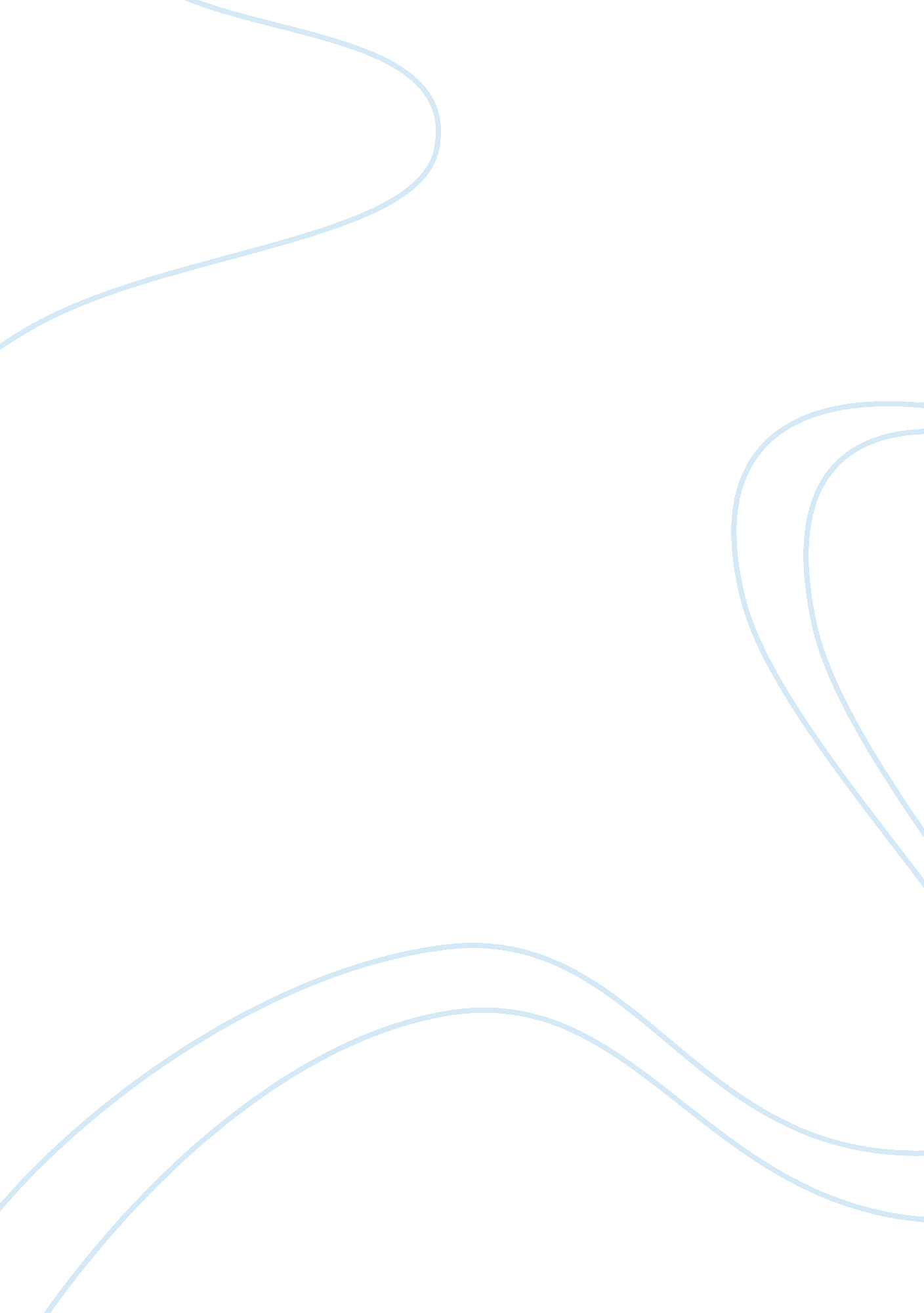 Strategic planning and implementation in the marketBusiness, Strategic Management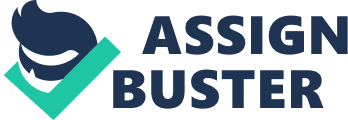 Tesco is the 1 of the large retail merchant market in the Uk. This Company has 360, 000 employees worldwide. Tesco shops are started from little Tesco express sites but now their shops are biggest one in United Kingdom. And around the 86 % of all gross revenues are from UK. Tesco besides provides its services outside the 12 states including China and Japan. Tesco provides a batch of services to its clients like online shopping, legal services, and selling and information engineering. Tesco ‘ purpose is to guarantee all functions work together. Tesco are guaranting that the member of Tesco is working in right topographic point in right clip. To execute these maps its processed for enlisting and choice procedure to applications for managerial and operational regulations. Customers are chief portion of any concerns growing. Tesco want the client ‘ s life easier and better in any manner. Tesco provide good and good services and this will give the ground to clients to come back to Tesco. Planing and scheme of Tesco: Planning is an of import portion of administration, which they analysing the hereafter needs for people in footings of Numberss, accomplishments and location. Its helps the administration to be after that how the demands can be fulfilled, because the company is turning, it needs to enroll on a regular footing both parts of a concern. Tesco provide a work force planning for established for the demand for new staff. This will assist to both managerial and non-managerial places. Planing Procedure: This procedure runs each twelvemonth from the last hebdomad in February. Some are reappraisals in May, August and November, for this accommodation Tesco recruit for carry throughing for the demands where necessary. This allows the flexibleness for demand of staff and fulfils the scheme aims of company. Tesco allows the many vacancies within company, which shows and actuating the staff for better work. , Descriptions of occupation: It ‘ s an of import portion of any administration to demo the clear and specific occupation description which as: Functions and duties description Job rubric Duties A individual specification sets out the accomplishments, features and attributes that a individual needs to make a peculiar occupation. The individual who are applied for occupation should cognize about their specified occupation. They should, Set the mark and criterions for occupation public presentation. Adequate information about occupation Chosen individual are right for interview Skills and behavior: Main construction of administration is that clients are in top. The demands of Tesco are to supply the right accomplishments at each degree of this construction to its people. There are six chief degree within administration. Responsible for concern Frontline occupation is straight with clients. Valuess and ends of concern Runing an operating unit Ability to pull off resource to put the mark Supporting strategic alterations Tesco provides the model that describes the behavior and accomplishment of employees to transport out of the functions. Enrolling Procedure: Tesco provide their service in different ways. This procedure varies depending on enrolling procedure. Internal enlisting: First Tesco looks internal programs for make fulling a vacancy. This is a procedure that shows the current employees looking for alteration and want new employee as a same publicity. If they did n’t happen suited individual for jib so internal direction programmed take topographic point. For external Tesco provides their services through advertisement like net. Mostly people are interested to work in shop based job. The Tesco provides and services through interviews to those who are right for a occupation available. Applicants are applied online for the place they want to use. Choice: Selection involves most suited people for those place in which they applied for under the regulations and ordinances. Screening is an of import subdivision of any organisation and in slection procedure because it helps to guarantee that those campaigner which are selected for interview is best and suit for a occupation enlistings. Decision: Tesco is the 1 of the biggest retail merchant market in UK. The company has 360, 000 employees worldwide. Tesco ‘ s purpose is to guarantee all function works together. Tesco provides a work force planning for established the demand for new staff. This will assist to both managerial and non-managerial places. The demands of Tesco are to supply the right accomplishments at each degree of this construction to its people. Sainsbury Introduction: Sainsbury was founded in 1869 and today comprises 502 supermarkets and stores. Its jointly owned by Sainsbury bank with Lloyds banking group and has two has joint ventures and the British land company PLC. The chief mission of Sainsbury is supplying healthy safe, fresh and tasty nutrient to clients, Quality and just awards go hand-in-hand with a responsible attack to concern, In the field of supermarket concern there are many competitiors like Tesco, Asda and Safeway. In retail banking the chief competion comes from Tesco. Vision of Growth Sainsbury provides and concentrate to better the public presentation of nucleus UK supermarket concatenation. For this ground they provides services more and more develop growing chances in others markets. Best quality merchandise: First precedence of Sainsbury is provide good quality nutrient to clients. Sainsbury provide retailing concern in developing of best and good merchandises to customers. For best quality merchandise the company operates three phases. Development Appraisal Quality control Employment policies: Sainsbury provides scope of policies to guarantee that the employee is extremely accomplishments and good personality. Company has fair intervention policies for a clients and helped 24 hours services to customers. Staff has a pick of agreement of work including: portion clip lasting and impermanent strategies, particular leave for personal development or caring duties. Goals and values: Sainsbury present an betterment quality and great merchandises in just and best monetary values. The chief purpose of advancing clients is supplying safe, fresh, and tasty nutrients The focal points and values of Sainsbury ‘ s presenting great and just monetary values, history of invention and leading and strong respect for societal and ethical. There are five nucleuss of concern. Difference in community Integrity Best nutrient and wellness Great topographic point of work Environment regard Online Servicess: Sainsbury ‘ s provides internet facalities for a cusomers. Sainsbury provides free services to clients. This services provides full merchandises scope which is available in big shops. It was antecedently called ‘ Sainsbury to you ‘ and after that it was called ‘ Sainsbury entertain you ‘ and at last it ‘ s called ‘ Sainsbury order online ‘ . Decision: The chief mission of Sainsbury is supplying healthy safe, fresh, and tasty nutrient to clients. Quality and carnival awards go manus in-hand with a duty attack to concern. Sainsbury ‘ s provide many services for clients, like online services. Sainsbury present an betterment quality and great merchandise in just and best monetary values. 99p Shops: Introduction: 99p shops are household tally concern which was founded in january2001. The 1st Shop was opening in Holloway London. Most of their shops are based on UK. Although he retailer made a loss of & A ; lb ; 1. 14 million in January 2007, they claim that consumer are more witting to pass their money in right topographic point in where the acquire the benefit. The chief mission of 99p Shops is to supply broad scope of assortment to its clients but yet the rate concatenation of 4. 5/5 on norm. Gross saless attack Simple manner of publicity of any shop is cut down the supplied on different point which is in little quality and sells some of the in majorities The shop introduces Epson ‘ s progresss point of gross revenues to run such touch screens Some of import maps which are performed by 99p Shops are as follows: Customers ‘ base. ware offered mark Expansion Decision: – 99p shops are household tally concern which was founded in January 2001. The 1st shop was opening in Holloway London. Most of their shops are based on UK. Although he retailer made a loss of & A ; lb ; 1. 14 million in January 2007, they claims that consumers are more witting to pass their money in right topographic point in where they get the benefit. Undertakings 2 Deliberate Implementations and /Recommendation Report: FROM: Sweety mehta TO: Director Date: – Introduction: 99p shops are a household stored concern which was found in January 2001. First shop gap in London. In 2002 concern are turning throughout the UK and quickly developed many shops and functioning more than 500, 000 clients each hebdomad. The chief purpose of 99p is to supply best services to its clients and when the clients talk about 99p shops they speak positively. Company had more than 3500 different lines in its computing machine controlled warehouse. Most shops are based on South of UK, and merely one in a north as Liverpool. Although retail merchants have a pre-tax loss of 1. 14 lb million loss in twelvemonth, for this loss clients are more cautious about their money that they are invested in the concern. Streategy and some Recommendations: — For development of concern growing the more as of import measure is taken by any organisation are as follows: – Result-oriented Accomplishable Measureable Specific Time edge Specific: They should increase through marketing campaing and staff morale should be improved through given them a wagess and implementating good suggestions. Measureable: Some things are difficults from steps in any businees s like repute of concern good will knowledge and quality. The shops increases the gross revenues by passing 10 % more on advertisement 10 % more on advertisement. According to me they have generate 15 % in gross revenues on advertisement. You should better morale of staff by increasing salary in each extra twelvemonth of services this will assist the shop to acquire more staffs which provide better services to clients and management. Youe should hold salvage money overall by making less recruitment and giving full attending and preparation for new staff. Achieveable: Organizations should re-train who systematically does non run into gross revenues aim and offers a clients verifier of 5 % of the faulty goods. Consequence Oriented: Organization should put up processs so that new gross revenues people are non allowed to function clients until they have finished their preparation, and new gross revenues people should ever be accompanied by an experience interests individual for the first month of their services Time-Bound: The individuals which are in developing should non be served to clients until they get full preparation accomplishments. Direction set. Most administration will hold a set of statement that describes the grounds for a mission and its being and the manner in which it operates. Set way in a clear manner what are the long term and short term end. Put it into order Step1 strategic challenges: Every administration fact different challenges and they have figure of issues in concern foremost of all we should make up one’s mind what sort of challenges we are confronting and give first precedence harmonizing them. Step2. It should be Aims: Intended for every challenges should more practical and mensurable. It should be more nonsubjective and nonsubjective should be more achieveable and SMART. This is meant for achieve each and every undertaking. Step3. Fix the programs: Planning is ever necessary in Organisation in add-on to step by measure it should make out the goal. Without planning director can non make the goal. Organisation managed different programs and carryout these programs. Measure 4. Put up the Budget: Budget is ever indispensable portion of every Organisation foremost of all we be supposed to presume all state of affairs and believe over it and do a clear end for yearly. Budget are based on nonsubjective and implements new schemes. These attack will include with fiscal deduction budgeting method be simply a manner of readying what ownerships will exist and are existent looked- for. and for the administration merely earlier arrange its objectives.. Step5 Carry out the program: Once the program has been approved it ‘ s in reliable and program will be templated on all the manner through with comprehendible aims, proceedings all undertakings will supply the roadmap and its used for strategic. Step6. Regular reappraisal of the program: Any cardinal portion of execution should be Integrated as component of the execution program. The intent of reappraisal is first and foremost to set up for betterment nevertheless there is non end. Accomplishment is supposed to be in usage as a effect of reappraisal in the way of either acquire the achievement support on program or in add-on concept betterment the program during the path of imitate the new fortunes. Individual through for each activity should be transporting changeless rating, along with the control within class of action is proper and do convinced with the impact of the goining on the strategic challenges and for apprehension. Measure 7 Review impact and lessons learnt Any direction squad should be learnt from lessons and gather more in sequence and set for future chance this is the manner should ever transport on for their better administration. Implement a strategic program: Considered this program and needs to be implemented a process with the purpose of required for careful planning. The account to execution of the aims acknowledge is the strategic program is toward assign ends and undertakings with budgets every bit good as deadline responsible proprietor cardinal human resource or section of caputs In the concerning between execution and scheme may non be great from the beginning and you may happen it necessary programs that can come on Monitoring the growing of the achievement for program and their reviewing it against the deliberate program will be procedure. Execution is the cardinal by resource of solution public presentation index and immediate marks and deadlines is superior ways of commanding the procedure of introduce strategic alteration. For the information concern can put and carry through your concern program is a farther debut device within the public presentation procedure the concern program is characteristically and more touchable papers than the strategic program and it tend to focus on on consideration. Strategic program can be put in the representation of your concern program. as long as with your guarantee for the execution and for development.. Decision: 99p shops are usually non really popular in field of retail selling and besides have a loss of 1000000s pounds. Here I have give some recommendation to concern for growing and development scheme planning procedure and some points sing of my best cognition which will assist them to go a good reputed retail merchant in field of market. Task3 Core values of organisations Report: From: sweety mehta To: Director Date: Introduction: 99p shops are a household stored concern which was founded in January 2001. First shop gap in London. In2002 concern are turning throughout the UK and rapifly developed in many shops and functioning more than 500, 00 client and when the clients talk about 99p shops they speak positively. Company had more than 3500 different lines in its compute controlled warehouse. Most shops are based on South of UK, and merely one in a north as Liverpool Although retail merchants have a pre-tax loss of 1. 14 lbs 1000000s loss in twelvemonth, for this loss clients are more cautious about their money that they are invested in the concern. Core values of administration: Valuess and statement are developed through a procedure in where all staffs and board of managers are included. In these values they recommended that all not-for-profits, mission, size, develop and unwrap their values and moralss of organisation. The followers are chief nucleus values of concern: – Integrity: Organizationy should be known that what is right for client for a community and for profession. Organization should fulfill to clients and exceed the community and for profession. Organisation should fulfill to clients and exceed the expectations. Open and honest communicating is chief procedure of environment and has a first key to extremely successful organizations. Satisfy the demands and demands of clients in timely mode. Mission: The mission helps to compare that how the concern is from its competitors. The mission tells about the aim and performance. It focal points for whole organisation helps to guarantee long term profitableness. To accomplish clients satisfaction 99p shops employees the best experts across the universe markets These extremely skilled advisers work in safety and direction, hazard direction and all Fieldss sing the concern to supplying better services to its client. Valuess: An Organisation ‘ s values are chief portion of any business. It shows the behaviour of the business. Some points are sing through the values are as follows: Progress: 99p shops activities create advancement to its undertakings for bettering the populating criterion of local communities. Its purposes to advance development in its undertakings and to take all profession country in which they work. Respect: 99p shops recruit staff from different civilizations and the regard of local customes and civilizations of the states is encouring all staff to esteem each other regardless of background or beginning. Excellnece: 99p shops want its activities more advanced and excellence.. : Ethical veaw: Ethical is all about understanding our pick and doining the right thing for right individual Ethical emphasis a societal system in which moral values are applied. In other words moralss points out the standard behavior expected by the group to which single belongs Ethical rules Tells you that how to make up one’s mind the moral regulations and values of organisation. Cultural: Cultural plays an of import and critical function in any concern across the universe. 99p shops introduce their market globally. Their recruit staff from different civilizations which shows different images like some are Muslims and Hindus are from different states and their different imposts. Sociable: – Sociable: facets are besides includes I any concern and that ever in the Centre of the human resource section. In the concern staff and their development are more of import in any organisations. The 99p shop service to the people their best. Environment facet: Due to the clime alterations consequence spread by all over the universe this consequence can be spread on companies atmosphere and their workers such as retail merchants nutrient company ever confronting some environment issues they should be cognizant and give quality nutrient for the society 99p shops are cognizant for the environment issues and tale one measure in front Decision: – Each and every Organization should be more watchful and give health to the customers. This is focus on whole organisation chance and full facet of the business. Every client and staff is the portion of the concern hence ne’er underestimated them. Undertaking 4 Vision and Mission declaration: Introduction Vision and mission are of import and give clear thoughts about the Organization. Vision should be ever concentrate on the mission and mark accomplishable. Therefore studies recognize all facet of future program. Vision statement besides define organisations purpose, in add-on to values of the association intended for employees, vision gives a way in relation to how they have expected to act and inspires to supply their most first-class mission declares the basic intent and significance of an organisation of an organisation Classify the company ‘ s captivating. . Come together and do different usage of taking topographic point intent has wholly blessing consequential by the clients. Each and every one the thoughts in progress commencing habitues are of import fraction of any association. statement can be long-run statement of intent so as to separate one concern from other similar houses. Classify the cardinal steps of success means the low-cost and sensible awards for a clients and supplying a best quality and good measure in which clients are satisfied. Mission statement is excessively recognized as a prima trade name for fresh nutrients and merchandises offered to clients at the most sensible and low-cost awards and healthier and wholly hearty point. Reason for a good mission statement be supposed to consist verbal communicating that helps to pass on one organisation from another that will be benefit and advantages offered by rival toward clients. Sound mission statement. Sound mission statement concern carry out covering forces of prompt from the intent of an association. quality itself is able to transport on more than in organisation dedicated to a strong ground. Outstanding mission statements can be: — Ad Decision devising Purpose of statement Resource allotment Communication Vision statement: – A vision statement gives desired results that inspire the organizationand helps to make a image of a target. statement is the clear mark of the administration intends how organisation would follow these objectives. Diversity among mission and vision is those give a brief decription and Tells with the aim of anyplace do we desire to travel in hereafter that shows the long term position of the administration. The same as 99p shops aim develop into the Uk ‘ s taking retail merchant of non-food green goods by the beginning of this twelvemonth it could good are looking to enroll more gross revenues and selling staff. In the company of such a dynamic program that accent on developing the non-food providers portion of its concern and advancing its merchandises all the manner through innovate shows 99p requirement strength of head can be required several aid to accomplish for displays, 99p requirement strength of head can be required several aid to achive for their end with the advertisement and publicities. Task5 Objective of organisation Report From: – Sweety mehta To: – directore Date: – Introduction: – Business aim are chiefly set out to accomplish the target. The concern creates programs to enables to accomplish these ends. Values of stakeholders in an organisation are chief nonsubjective and program of concern for developed. The stakeholders are those individuls and groups that are effected by and hold an intrest how the concern is run and what it achieve. Every concern has a scope of stakeholders including all concern. Main aims: – Some of chief aims of concern are as follows: Employees happiness Purpose is to give returns to the stockholders Customer ‘ s satisfaction Falling abuse portion Market portion Toxic waste should be in controlled There are figure of issue comes to carry through their aims They should impractical They should be comprenhensible accordingly that may be without jobs communicated with anyone. Aim should be existent Business Plan: – Any concern must be mark oriented and achieved their goal. During the clip bound form every program and it should be put in practical manner in a assorted froth with nonsubjective organisation acquire good betterment and achieved the whole mark. Effective Business Objective: — By clear Objective gives position of mark it lead to emplyees. inspiration The most successful concern nonsubjective meets the undermentioned standards S-Specific Aims purpose is what the concern does. M-Measurable This can set it into concern measuring can be value of any standards. A-Achavable It canbe agreed by those clients which are seeking to achive the aim of concern. R-Realistic any busioness should be including any challenges through resources T-Times It should be in clip limited aim will be accomplishable. There are several objective for the organisation when they enter in market. Stockholders chief purpose to do net income. Any concern has of import portion to do growing in market and spread out their concern worldwide. Deliberate trade is making vision of the possible and pull offing toward that outlook It does in service under a mission statement that focuses on organisation challenges and their development. Three reply for the strategic planning: — Concentrating on today and do clear thought about future chance and believe about What are the hereafter plans. where we are today? It is straightforward procedure with long-run chance and its span between long and short term programs. Plan should be toward yearss by twenty-four hours. The procedure of program is ever set program in proper way. Management should believe about future and implement toward the end and direction should be originative and spread out their program for the hereafter chance If you confuse than set up stairss one by one and re-think than set it in action. There are ever job with communicating when you enter in new market. lack of chances but create new scheme and travel toward in a right manner. About surely the extra if you are in drawn-out confusion so the puting up meeting is an exceeding chance to have little figure of measure back and triage the state of affairs. About surely the lone manner out of hardship attack is to supply during changing the position through an ascent of the communications, come ining a new advertises, make a new merchandise, developing a aggressive scheme, replace a squad member in over their caput, increasing the nonpartisanship base, acquiring out of bequest merchandises, market, regualars. you attain smaller magnitude opportunity to achieve it right. Occurrence is chunky and resources typically limited when you ‘ re in crisis. delibrate planning is non about foretelling the hereafter, Interpretation crystal balls or concern some supernatural hotline. Tactical is inquiring the people whose traffics might of characters create the hereafter what they wish for that hereafter to be. It is really of import to re-establish what the vision, mission, scheme is so you non simply solve today ‘ s job but start constructing durable value. Where do you desire to take charge of to last in five old ages? Decidedly contradiction individual has increasing asked the inquiry before? Several clip this identifies where they want to be they ask the following large inquiry. What has to alter in order for us to get at that place? Persons alterations are expressed as a little set of strategic ends with execution programs that start instantly. while we talk about anyplace we would wish to be in three to five old ages the focal point on the program is on what did you state? We are goining to make during the following 1-12 months in the way of obtain us there production aims are chiefly sets exposed to accomplish. A concern creates concern creates concern programs to enables to accomplish these terminals. Business can alter their aims from side to side diverse method come closing ecological vary might get down on advanced merchandises from rivals. know how might alter merchandise and propose of gross revenues and building mark strength be alteration. REFERNCES: — www. Tesco. com www. Business Case Studies. com www. thetimes100. co. uk/case-study — recruitment-selection — 132-323-2. php hypertext transfer protocol: //en. wikipedia. org/wiki/Sainsbury ‘ s hypertext transfer protocol: //www. bized. co. uk/compfact/sainsindex. htm hypertext transfer protocol: //en. wikipedia. org/wiki/99p_Stores hypertext transfer protocol: //www. 99pstoresltd. com/ www. scribed. com hypertext transfer protocol: //tutor2u. net/business/gese/organisation_aims_objectives. htm 